                                                                                                                     ΑΝΑΡΤΗΤΕΑ ΣΤΟ ΔΙΑΔΙΚΤΥΟ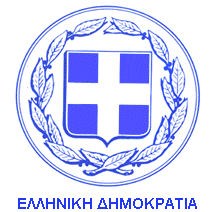 ΕΛΛΗΝΙΚΗ ΔΗΜΟΚΡΑΤΙΑ                                                          Ρόδος, 2 Μαρτίου 2017ΠΕΡΙΦΕΡΕΙΑ ΝΟΤΙΟΥ ΑΙΓΑΙΟΥΔ/ΝΣΗ ΟΙΚΟΝΟΜΙΚΟΥ ΔΩΔ/ΣΟΥ                                              Αριθ. Πρωτ.:      1767                                                           Ταχ. Δ/νση: Πλατεία Ελευθερίας 1, ΔιοικητήριοΤαχ.Κωδ: 85131, ΡόδοςΤηλέφωνο: 22413 60619URL: www.pnai.gov.grEmail: kchristofakis@otenet.grΘΕΜΑ: Πρόσκληση εκδήλωσης ενδιαφέροντος για την επιλογή αναδόχου των δράσεων επικοινωνίας που εντάσσονται στο έργο «Sustainable Interregional coastal & Cruise maritime tourism though Cooperation and joint planning - SIROCCO»Αντικείμενο έργου αναδόχου –Παραδοτέων Τα παραδοτέα αφορούν:Πληροφοριακό έντυπο Πληροφοριακό Έντυπο που θα περιλαμβάνει πληροφορίες για τους στόχους του έργου και την προσέγγισή του, το εταιρικό σχήμα, τον Προϋπολογισμό, τις δράσεις, τα αναμενόμενα αποτελέσματα.Θα τυπωθούν 600 φυλλάδια στην επίσημη γλώσσα του έργου (Αγγλικά) και 400 φυλλάδια στα Ελληνικά.Τα τεχνικά χαρακτηριστικά του εντύπου είναι:3πτυχοΧαρτί 135 γρ. υψηλής ποιότητας.24*11,3 κλειστόΑ` και Β` όψηΤετραχρωμίαΑφίσες έργουΣχεδιασμός και εκτύπωση αφισών του έργου SIROCCO που θα χρησιμοποιηθούν σε όλες τις δράσεις προώθησης του έργου.Θα τυπωθούν 60 αφίσες στα Αγγλικά.Τα τεχνικά χαρακτηριστικά της αφίσας είναι:Διάσταση χαρτιού Α2Χαρτί τουλάχιστον 115 γραμμαρίων άριστης ποιότηταςΤετραχρωμία μίας όψηςΤο template της αφίσας παρέχεται από την διαχειριστική αρχή του προγράμματος, θα απαιτηθεί μια προσαρμογή στα δεδομένα του έργου.E-NewsletterΈχει προβλεφθεί η σύνταξη και αποστολή τριών (3) ηλεκτρονικών newsletter κατά την διάρκεια υλοποίησης του έργου (ανά 6μηνο) για τους 18 μήνες συνολικής διάρκειας, όπου θα περιλαμβάνονται άρθρα, συνεντεύξεις και νέα από παράγοντες και φορείς που εμπλέκονται στην πορεία  εκτέλεσης του έργου.Το παραδοτέο περιλαμβάνει:α) δημιουργία φόρμας των Newsletter.β) σύνταξη των κειμένων στα Αγγλικά.γ) αποστολή σε λίστα αποδεκτών.Διαχείριση Ιστοσελίδας και μέσων κοινωνικής δικτύωσης του έργου.Η ιστοσελίδα, το hosting και η δομή της παρέχεται από την διαχειριστική αρχή του Προγράμματος. Ο ανάδοχος έχει την υποχρέωση για την συνεχή ενημέρωση και επικαιροποίηση του περιεχομένου της ιστοσελίδας (νέα, ανακοινώσεις, άρθρα, συναντήσεις κ.τ.λ.) καθ’ όλη την διάρκεια του έργου.Συνεχής τροφοδότηση και ενημέρωση των τριών λογαριασμών του έργου στα μέσα κοινωνικής δικτύωσης (Linkedin, Facebook και Twitter) με άρθρα, συνεντεύξεις και νέα του έργου προκειμένου να υπάρχει συνεχής ροή και επικοινωνία με τους ενδιαφερόμενους φορείς και το ευρύ κοινό μέχρι και την λήξη του έργου.Διοργάνωση δύο (2) τεχνικών ημερίδων – workshops με εμπλεκόμενους φορείς στην ΡόδοΔιοργάνωση μίας ημερίδας – workshop με τους εμπλεκόμενους φορείς στον τομέα του Τουρισμού Κρουαζιέρας προκειμένου να γίνει η παρουσίαση διαβούλευση και επικύρωση του σχεδίου Δράσης για την Κρουαζιέρα μέχρι τις 31/07/2017.Διοργάνωση μίας ημερίδας – workshop με τους εμπλεκόμενους φορείς στον τομέα του Τουρισμού Κρουαζιέρας προκειμένου να γίνει η παρουσίαση διαβούλευση και επικύρωση των Περιφερειακών Ολοκληρωμένων Στρατηγικών για τον Τουρισμό Κρουαζιέρας στο Νότιο Αιγαίο μέχρι 31/12/2017.Στις υποχρεώσεις του αναδόχου περιλαμβάνεται η κάλυψη εξόδων catering και ενοικίασης της αίθουσας, η αποστολή ηλεκτρονικών προσκλήσεων, η τηλεφωνική ενημέρωση των εμπλεκόμενων φορέων, η τήρηση πρακτικών, παρουσιολογίων και αρχείου φωτογραφιών των εκδηλώσεων, σύνταξη δελτίων τύπου και αναφορών για τα αποτελέσματα των διαβουλεύσεων.Σύνταξη και Επικαιροποίηση του Σχεδίου Επικοινωνίας του έργουΗ Περιφέρεια Νοτίου Αιγαίου ως υπεύθυνος εταίρος για το πακέτο επικοινωνίας έχει την υποχρέωση να συντάξει ένα Σχέδιο Επικοινωνίας για το σύνολο του έργου όπου θα παρουσιάζεται η επικοινωνιακή στρατηγική, οι δράσεις επικοινωνίας του έργου, οι ομάδες στόχοι ανά Περιφέρεια και ο τρόπος προσέγγισής και επικοινωνίας μαζί τους, οι κοινές δράσεις και ο συντονισμός τόσο με τα Οριζόντια Έργα όσο και με το ίδιο το Πρόγραμμα. Το σύνολο των δράσεων επικοινωνίας όλων των εταίρων βασίζεται στην καθοδήγηση που θα λάβουν από το Σχέδιο Επικοινωνίας του έργου προκειμένου όλες οι δράσεις να είναι συντονισμένες.Ο ανάδοχος αναλαμβάνει την υποχρέωση της σύνταξης και επικαιροποίησης του σχεδίου επικοινωνίας για λογαριασμό της Περιφέρειας Νοτίου Αιγαίου.Η αρχική έκδοση του Σχεδίου Επικοινωνίας θα πρέπει να παραδοθεί το αργότερο σε έναν μήνα από την ημερομηνία υπογραφής της σύμβασης.Το σχέδιο θα επικαιροποιείται με αναλυτικότερες πληροφορίες από τις δράσεις που λαμβάνουν χώρα μέχρι και το πέρας της διάρκειας του έργου (30/04/2018).Ο ανάδοχος μετά το πέρας της διαδικασίας ανάθεσης, θα υπογράψει σύμβαση παροχής υπηρεσιών, στην οποία θα αναφέρεται ρητά ο χρόνος υλοποίησης του κάθε παραδοτέου, το οικονομικό τίμημα, το οποίο δεν θα ξεπερνάει τις 10.500 ευρώ συμπεριλαμβανομένου ΦΠΑ, καθώς και όλοι οι όροι και προϋποθέσεις που ισχύουν και προβλέπονται στο πλαίσιο των συμβάσεων με απευθείας ανάθεση.Προθεσμία ολοκλήρωσης υπηρεσιώνΟι υπηρεσίες του ανάδοχου θα έχουν διάρκεια από την υπογραφή της σύμβασης μέχρι την 30η  Απριλίου 2018 ή μέχρι την ημερομηνία ενδεχόμενης παράτασης του έργου.Προϋπολογισμός του έργουΟ προϋπολογισμός του έργου ανέρχεται στο ποσό των δέκα χιλιάδων πεντακοσίων ευρώ (10.500€), συμπεριλαμβανομένου ΦΠΑ.Το έργο υλοποιείται μέσα από το Πρόγραμμα Διασυνοριακής Συνεργασίας INTERREG MED, με τη συγχρηματοδότηση της Ευρωπαϊκής Ένωσης (Ευρωπαϊκό Ταμείο Περιφερειακής Ανάπτυξης, με ποσοστό 85%) και εθνικών πόρων (15%).Η αμοιβή θα καταβληθεί ως εξής: 1η δόση με την παράδοση του έντυπου υλικού (φυλλάδιο και αφίσα), της πρώτης έκδοσης του σχεδίου επικοινωνίας, του πρώτου e-newsletter  (πληρωμή 6.500 €).2η δόση - αποπληρωμή με την παράδοση του υλικού υλοποίησης των δύο workshops, του δεύτερου και του τρίτου e-newsletter και της τελικής έκδοσης του σχεδίου επικοινωνίας. (πληρωμή 4.000 € - Μάρτιος 2018).Προϋποθέσεις συμμετοχήςΔικαίωμα συμμετοχής στην παρούσα πρόσκληση εκδήλωσης ενδιαφέροντος στο διαγωνισμό έχουν φυσικά ή νομικά πρόσωπα με 3ετή αποδεδειγμένη επαγγελματική ενασχόληση και τεκμηριωμένη εμπειρία  στους παρακάτω τομείς:Δημιουργία έντυπου  και ηλεκτρονικού  προωθητικού υλικού (ηλεκτρονικές παρουσιάσεις,  οπτικοακουστικό υλικό,  λογότυπα κλπ)Προηγούμενη εμπειρία αντίστοιχων δράσεων επικοινωνίας (παραγωγή ψηφιακού προωθητικού υλικού, εκπόνηση επικοινωνιακών σχεδίων, δράσεις προώθησης κλπ.) με ΟΤΑ α ή β βαθμού.Άριστη Γνώση της Αγγλικής γλώσσαςΠιστοποιητικό Επιμελητηρίου με το οποίο θα βεβαιώνεται το ειδικό επάγγελμά τους.Ποινικό μητρώο (απόσπασμα), ασφαλιστική και φορολογική ενημερότητα.Αποκλεισμός υποψηφίωνΑπό το διαγωνισμό αποκλείονται όσοι υποψήφιοι:Αποκλείσθηκαν τελεσίδικα από Δημόσια Υπηρεσία ή Νομικά Πρόσωπα Δημοσίου Δικαίου γιατί δεν εκπλήρωσαν τις συμβατικές υποχρεώσεις τους προς στο ΔημόσιοΈχουν καταδικαστεί για αδίκημα που αφορά την επαγγελματική διαγωγή τους βάσει δικαστικής απόφασηςΌσοι έχουν διαπράξει βαρύ επαγγελματικό παράπτωμα, που αποδεικνύεται με βεβαίωση του αντίστοιχου επαγγελματικού φορέα Όσα φυσικά ή νομικά πρόσωπα τελούν υπό πτώχευση, εκκαθάριση αναγκαστική διαχείριση, πτωχευτικό συμβιβασμό ή άλλη ανάλογη κατάσταση και επίσης όσοι τελούν υπό διαδικασία κήρυξης σε πτώχευση ή έκδοσης απόφασης αναγκαστικής διαχείρισης ή πτωχευτικού συμβιβασμού ή υπό άλλη ανάλογη διαδικασίαΌσοι δεν έχουν εκπληρώσει τις υποχρεώσεις τους όσον αφορά την καταβολή των εισφορών κοινωνικής ασφάλισης Όσοι δεν έχουν εκπληρώσει τις φορολογικές τους υποχρεώσειςΕπιλογή αναδόχουΗ επιλογή του αναδόχου θα γίνει με βάση την πιο συμφέρουσα Οικονομική Προσφορά.Προθεσμία και τόπος υποβολήςΗ προθεσμία υποβολής προσφορών λήγει την Πέμπτη 09-03-2017, ώρα 13:00 μ.μ. Οι προσφορές αποστέλλονται ή προσκομίζονται σε έναν ενιαίο φάκελο προσφοράς στο Τμήμα Προμηθειών Δωδεκανήσου της Διεύθυνσης Οικονομικού της Περιφέρειας Νοτίου Αιγαίου, με την μορφή σφραγισμένου φακέλου:ΠΕΡΙΦΕΡΕΙΑ ΝΟΤΙΟΥ ΑΙΓΑΙΟΥΔιεύθυνση Οικονομικού Δωδεκανήσου Τμήμα ΠρομηθειώνΠλατεία ΕλευθερίαςΔιοικητήριο85131, ΡόδοςΟ ενιαίος φάκελος θα πρέπει να περιλαμβάνει 2 επί μέρους ανεξάρτητους σφραγισμένους υποφακέλους:Τον υποφάκελο «Δικαιολογητικά Συμμετοχής», ο οποίος θα πρέπει να περιλαμβάνει α)ασφαλιστική και φορολογική ενημερότητα, β)έγγραφα απόδειξης της ελάχιστης προηγούμενης εμπειρίας, γ)αποδεικτικό άριστης γνώσης Αγγλικής γλώσσας, δ)πιστοποιητικό επιμελητηρίου με το οποίο θα βεβαιώνεται το ειδικό επάγγελμά του συμμετέχοντα, ε)απόσπασμα ποινικού μητρώου, έκδοσης του τελευταίου τριμήνου, από το οποίο να προκύπτει ότι δεν έχουν καταδικασθεί με τελεσίδικη καταδικαστική απόφαση, για κάποιο από τα αδικήματα της παρ. 1 του άρθρου 73 του ν. 4412/2016.Τον υποφάκελο «Οικονομική Προσφορά», η οποία θα περιλαμβάνει την προτεινόμενη οικονομική προσφορά που δεν θα πρέπει να υπερβεί το ποσό των 10.500 ευρώ, συμπεριλαμβανομένου ΦΠΑ.Δημοσίευση πρόσκλησηςΗ παρούσα πρόσκληση θα αναρτηθεί στην ιστοσελίδα www.pnai.gov.gr, στο Διαύγεια και στο ΚΗΜΔΗΣ.                                                                                                 Ο Αντιπεριφερειάρχης Φιλήμων ΖαννετίδηςΑναθέτουσα αρχήΠεριφέρεια Νοτίου ΑιγαίουΤίτλος παραδοτέωνΔράσεις ΕπικοινωνίαςΕίδος διαδικασίαςΠρόσκληση εκδήλωσης ενδιαφέροντος για παραγωγή προωθητικού υλικού, διοργάνωση δύο ημερίδων-workshops με τοπικούς φορείς, διαχείριση της ιστοσελίδας και των μέσων κοινωνικής δικτύωσης του έργου, σύνταξη και επικαιροποίηση του σχεδίου επικοινωνίας του έργου, λαμβάνοντας υπ’ όψιν:τις διατάξεις του ν. 4412/2016την υπ’ αριθμ. 86/2017 απόφαση της Οικονομικής Επιτροπής της ΠΝΑ (ΑΔΑ: 61ΡΓ7ΛΞ-Φ3Π)την υπ’ αριθμ. 936 απόφαση δέσμευσης πίστωσης (ΑΔΑ: 7ΤΦΓ7ΛΞ-2ΨΒ)ΠροϋπολογισμόςΟ προϋπολογισμός του έργου ανέρχεται στις 10.500 ευρώ, συμπεριλαμβανομένου ΦΠΑ.Χρηματοδότηση έργουΤο έργο συγχρηματοδοτείται κατά 85% από την Ευρωπαική Ένωση (ΕΤΠΑ) και κατά 15% από εθνικούς πόρους στο πλαίσιο του Προγράμματος διακρατικής συνεργασίας INTERREG MED.Χρόνος υλοποίησηςΠαράδοση αρχικής έκδοσης Σχεδίου Επικοινωνίας το αργότερο σε έναν μήνα από την ημερομηνία υπογραφής της σύμβασηςΠαράδοση έντυπου υλικού (αφίσες, φυλλάδια)  το αργότερο σε έναν μήνα από την  ημερομηνία υπογραφής της σύμβασης.Διοργάνωση της πρώτης ημερίδας -workshop με τοπικούς φορείς μέχρι 31/07/2017.Διοργάνωση της δεύτερης ημερίδας -workshop με τοπικούς φορείς μέχρι 31/12/2017.Υποστήριξη σε όλες τις υπόλοιπες δράσεις επικοινωνίας μέχρι την λήξη του έργου (30/04/2018).Καταληκτική ημερομηνία υποβολής προσφορών   09-03-2017Τόπος κατάθεσης των προσφορώνΔιεύθυνση Οικονομικού Δωδεκανήσου, Τμήμα Προμηθειών Περιφέρειας Νοτίου ΑιγαίουΟι ενδιαφερόμενοι υποψήφιοι θα καταθέσουν προσφορά για το σύνολο των παραδοτέων και όχι για μέρος αυτών.Οι ενδιαφερόμενοι υποψήφιοι θα καταθέσουν προσφορά για το σύνολο των παραδοτέων και όχι για μέρος αυτών.